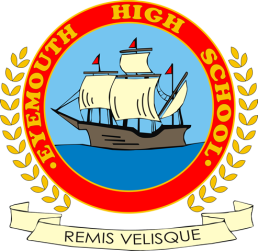 LEARNING AND TEACHING IMPROVEMENT GROUPMinute of meeting, Monday 26th November 2018Present: 	Caroline Martin (Chair), Bruce Robertson, Colin Richardson, Aubrey Sanderson, Bruce Watson, Matt Corfield, Fiona Dabjen, Andrew Hay, Kelly Fairbairn, Duncan Robertson.Apologies: Ian Yule, Sarah Martin, Victoria Lowe, Gillian Cochrane.There were no matters arising from the last minutes.The meeting began with an evaluation of the last Learning and Teaching CAT session held on 5th November. The evaluations were very positive, although some people felt that things were too rushed and would have preferred longer in the workshops. AH said that the second and third workshops that he ran with AS were very tight for time as the groups arrived late. Some suggested extending the workshops to an hour. KF said that this would allow people time to think about how they could adapt what they had learned to their subject. Another suggestion was to have four workshops to choose from. The next L & T Cat session is planned for 11th February. This provides an opportunity for follow-up workshops. AS and AH will offer another workshop on GLOW Teams, the aim of which is to allow staff the opportunity to produce a piece of work by the end of it. KF will deliver a workshop on the Chilli Pepper Challenge and CR will run a workshop on learning intentions.As part of the evaluation, CR surveyed staff on their use of the EYHS Learning and Teaching website. Around 80% of staff said that they sometimes looked at a post. Some colleagues are still not receiving notifications of new posts. CR will investigate this. CM suggested that some notifications may be going into the “other” file, rather than the “focused” file in the GLOW email, and so staff may not be aware of them for this reason.The next item discussed was an update on Faculty Fortnight, now to be known as “Faculty Review”. The Social Subjects faculty participated in a pilot review which took place over the course of one day in November. The review team consisted of BR, SM, a DHT from BHS and a social subjects PT from Hawick, and they were assisted in some joint observations by AS and CM. They also held focus groups with pupils from the BGE and senior phase. The teachers who were observed were given individual feedback and there was also feedback for the faculty as a whole. The teachers who were observed filled in  an online feedback sheet during the In-service day. The faculty felt that the feedback they received had been given promptly, was concise and was positive. Pupil feedback was given to the faulty at their faculty meeting. Those involved in joint observation found the opportunity to discuss the lesson they had seen very valuable.BR will agree dates for the other Faculty Review with the PTs at their one-to-one meetings.CR gave an update on the Learning and Teaching website. He said that there would be more material posted in the coming week about formative assessment and that it would be based on material he had gathered from his observations across the school. There is now a large amount of material on the website which is viewed regularly by staff within the school and also from visitors outwith Eyemouth High School. KF spoke about the professional reading group, which was meeting the following week. The group is reading Practice Perfect by Doug Lemov. Reading this text had been a different experience for the group because it was so practical and also based to a large extent of sports coaching. The group had discussed power of building routines. The next section will include a section on practising questioning. CR and AS then updated the group on the work they had done on researching pupil learning and teaching groups. They do not wish to duplicate the good work which is already going on in this area, such as the Pupil Voice, but rather build on what we are doing well. KF suggested that the school introduced learning role models in order to enable pupils who are aspirational and intrinsically motivated to inspire and encourage others. Other suggestions were aspiration groups to promote participation in higher education, and a programme of assemblies with inspirational guest speakers. The final part of the meeting was given over to a self-evaluation activity. The group looked at QI 1.2 Leadership of Learning and the Level 5 illustration. Group members split into pairs to self-evaluate the illustration using traffic lighting.Part of the next meeting will be used to discuss the exercise and the reasons for the gradings.The group will meet again on Monday 14th January in the staff conference room. C. Martin, 06.01.19